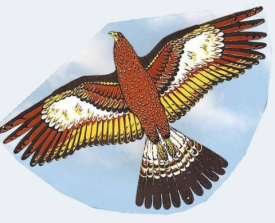 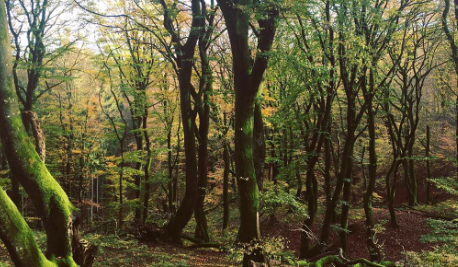 Kære tropsspejderÅrets første tropstur løber snart af stablen og her er invitationen som tidligere annonceret.Det er tid til at komme ud i det fri.Start tidspunkt: 	kl. 10:00 d. 11. februar på EgegårdenHvad skal vi:		På cykel safariHvor overnatter vi:	I Kildebakkehytten, der bliver mulighed for at overnatte inde eller i shelter/bivuak/HængekøjeMedbring:		Standard personlig udrustning: Sovepose, liggeunderlag og tøj til årstiden etc		Har du en kikkert der er passende i størrelse så tag den medMad:		Medbring madpakke til lørdag middag og lidt mundgodt		Der er fælles aftensmad lørdag. Om søndagen er der morgenmad og frokost.Afslutning:		Søndag d. 12.  Kl. 14:00 på EgegårdenPris:		kr. 65,-Tilmelding: 		På Vigges kalender	Vi glæder os til at komme i skoven og blive stimuleret af naturen. Der bliver også tid til at hygge, fortælle gode historier og bare komme hinanden ved . Skulle dine forældre have et par spørgsmål eller være bekymret for arrangementet så bed dem tage fat i en af tropslederne.Det bliver en fantastisk spejder-afslutning på 2022Vi glæder os mega meget.TropsledelsenSøren L (2827 5910), Susanne (3110 7736), Andreas (3028 4106), Niels (2275 8926) 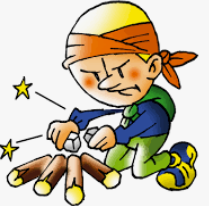 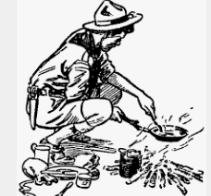 Vi får styr på det !